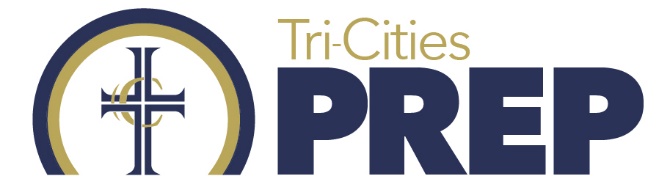 4/14/20Good Morning Prep Families,I hope you all continue to be well during this time.  I also hope that spring break provided a period of relaxation, sprinkled with a bit of fun.I wanted to update you regarding mystudentdata.com.  On Friday, April 3rd, we were notified that the online accessibility for students and parents to check grades was not working.  During spring break, attempts were made to contact the software designers to address the situation.  We have learned that the company has folded and has completely shut down.  What this means for you is that, unfortunately, the ability to check grades online is now gone. That is all it means.  Rest assured that we still have all the data and student records.  Issuing grades at the end of the year will not be a problem.  We have met and have created a solution.  Next week we will be mailing progress reports to you.  At the top of the page, you will see that it is called Report Card.  Disregard that. It is a progress report.  After receiving the progress report, if you want an update of your student's current grade, we ask that you contact the teacher.  Please contact the teacher via email.  Once the teacher receives the request, they will respond in a timely manner.  One of the "side effects" of distance learning has been an increase in our faculty's inbox.  So we ask that you allow for several days before getting a response.The good news is that we already had plans to change to a different system. Unfortunately, that doesn't begin until the new school year! If you have any questions, please do not hesitate to email me: ljacobs@tcprep.org.Take care.Sincerely,Lisa Jacobs